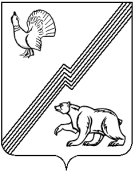 АДМИНИСТРАЦИЯ ГОРОДА ЮГОРСКАХанты-Мансийского автономного округа – Югры ПОСТАНОВЛЕНИЕот  19 декабря 2017 года 									          № 3204О внесении изменений в постановление администрации города Югорска от 31.10.2013 № 3246«О муниципальной программе города Югорска «Развитие культуры и туризмав городе Югорске на 2014-2020 годы»В соответствии с постановлением администрации города Югорска от 07.10.2013 № 2906  «О муниципальных и ведомственных целевых программах города Югорска», в целях уточнения объемов финансирования программных мероприятий:Внести в приложение к постановлению администрации города Югорска                         от 31.10.2013 № 3246 «О муниципальной программе города Югорска «Развитие культуры                   и туризма в городе Югорске на 2014-2020 годы» (с изменениями от 06.02.2014 № 380,                        от 03.03.2014 № 770, от 07.05.2014 № 2049, от 02.07.2014 № 3046, от 06.08.2014 № 3993,                     от 20.11.2014 № 6332, от 31.12.2014 № 7435, от 31.12.2014 № 7436, от 26.05.2015 № 2138,                   от 28.08.2015 № 2900, от 26.11.2015 № 3428, от 21.12.2015 № 3716, от 21.12.2015 № 3724,                  от 29.02.2016 № 460, от 14.03.2016 № 557, от 27.04.2016 № 917, от 27.06.2016 № 1512,                      от 07.11.2016 № 2708, от 24.11.2016 № 2956, от 22.12.2016 № 3293, от 04.05.2017 № 997,                     от 06.07.2017 № 1649) следующие изменения:В паспорте муниципальной программы строку «Финансовое обеспечение муниципальной программы» изложить в следующей редакции:«».Таблицу 2 изложить в новой редакции (приложение).2. Опубликовать постановление в официальном печатном издании города Югорска                  и разместить на официальном сайте органов местного самоуправления города Югорска.3. Настоящее постановление вступает в силу после его официального опубликования.4. Контроль за выполнением постановления возложить на заместителя главы города Югорска Т.И. Долгодворову.Исполняющий обязанностиглавы города Югорска                                                                                                       С.Д. ГолинПриложениек постановлениюадминистрации города Югорскаот   19 декабря 2017 года   №  3204Таблица 2Перечень мероприятий муниципальной программы города Югорска«Развитие культуры и туризма в городе Югорске на 2014-2020 годы»Финансовое обеспечениемуниципальной программыОбщий объем финансирования муниципальной программы                      на 2014 - 2020 годы составляет 1 228 879,6 тыс. рублей, в т.ч.:- средства федерального бюджета – 28,4 тыс. рублей;- средства бюджета автономного округа – 65 720,4 тыс. рублей;- средства бюджета города Югорска – 1 076 840,2 тыс. рублей;- средства от приносящей доход деятельности – 86 290,6 тыс. рублей.Объем финансирования на 2014 год 165 193,2 тыс. рублей, в т.ч.:- средства бюджета автономного округа – 2 759,2 тыс. рублей;- средства бюджета города Югорска – 142 645,1 тыс. рублей;- средства от приносящей доход деятельности – 19 788,9 тыс. рублей.Объем финансирования на 2015 год – 134 922,4 тыс. рублей, в т. ч.:- средства федерального бюджета – 8,8 тыс. рублей;- средства бюджета автономного округа – 785,9 тыс. рублей;- средства бюджета города Югорска – 122 663,5 тыс. рублей;-средства от приносящей доход деятельности – 11 464,2 тыс. рублей.Объем финансирования на 2016 год - 135 825,6 тыс. рублей, в т. ч.:- средства федерального бюджета – 9,2 тыс. рублей;- средства бюджета автономного округа – 10 747,7 тыс. рублей;- средства бюджета города Югорска – 116 029,2 тыс. рублей;- средства от приносящей доход деятельности – 9 039,5 тыс. рублей.Объем финансирования на 2017 год 229 431,0 тыс. рублей, в т. ч.:- средства федерального бюджета – 10,4 тыс. рублей- средства бюджета автономного округа – 14 279,7 тыс. рублей;- средства бюджета города Югорска – 204 132,9 тыс. рублей;- средства от приносящей доход деятельности – 11 008,0 тыс. рублей.Объем финансирования на 2018 год  188 298,7 тыс. рублей, в т. ч.:- средства бюджета автономного округа – 13 010,1 тыс. рублей;- средства бюджета города Югорска – 163 900,6 тыс. рублей;- средства от приносящей доход деятельности – 11 388,0 тыс. рублей.Объем финансирования на 2019 год 187 604,4 тыс. рублей, в т. ч.:- средства бюджета автономного округа – 12 068,9 тыс. рублей;- средства бюджета города Югорска – 163 734,5 тыс. рублей;- средства от приносящей доход деятельности – 11 801,0 тыс. рублей.Объем финансирования на 2020 год 187 604,4 тыс. рублей, в т. ч.:- средства бюджета автономного округа – 12 068,9 тыс. рублей;- средства бюджета города Югорска – 163 734,5 тыс. рублей;- средства от приносящей доход деятельности – 11 801,0 тыс. рублей.Код строки№ меро-прия-тияМероприятия программы (связь мероприятия с целевыми показателями муниципальной программы)Ответственный исполнитель/ соисполнитель (наименование органа или структурного подразделения, учреждения)Финансовые затраты на реализацию (тыс. рублей.)Финансовые затраты на реализацию (тыс. рублей.)Финансовые затраты на реализацию (тыс. рублей.)Финансовые затраты на реализацию (тыс. рублей.)Финансовые затраты на реализацию (тыс. рублей.)Финансовые затраты на реализацию (тыс. рублей.)Финансовые затраты на реализацию (тыс. рублей.)Финансовые затраты на реализацию (тыс. рублей.)Финансовые затраты на реализацию (тыс. рублей.)Код строки№ меро-прия-тияМероприятия программы (связь мероприятия с целевыми показателями муниципальной программы)Ответственный исполнитель/ соисполнитель (наименование органа или структурного подразделения, учреждения)Источники финансированияВсегов том числе:в том числе:в том числе:в том числе:в том числе:в том числе:в том числе:Код строки№ меро-прия-тияМероприятия программы (связь мероприятия с целевыми показателями муниципальной программы)Ответственный исполнитель/ соисполнитель (наименование органа или структурного подразделения, учреждения)Источники финансированияВсего2014         год2015         год2016        год2017         год2018        год2019        год2020        год1234567891011121301Цель программы: Создание условий для распространения, сохранения, освоения и популяризации культурных ценностей и развития внутреннего въездного туризма на территории города Югорска, реализация образовательных программ дополнительного образования в области искусства муниципальными образовательными организациями дополнительного образованияЦель программы: Создание условий для распространения, сохранения, освоения и популяризации культурных ценностей и развития внутреннего въездного туризма на территории города Югорска, реализация образовательных программ дополнительного образования в области искусства муниципальными образовательными организациями дополнительного образованияЦель программы: Создание условий для распространения, сохранения, освоения и популяризации культурных ценностей и развития внутреннего въездного туризма на территории города Югорска, реализация образовательных программ дополнительного образования в области искусства муниципальными образовательными организациями дополнительного образованияЦель программы: Создание условий для распространения, сохранения, освоения и популяризации культурных ценностей и развития внутреннего въездного туризма на территории города Югорска, реализация образовательных программ дополнительного образования в области искусства муниципальными образовательными организациями дополнительного образованияЦель программы: Создание условий для распространения, сохранения, освоения и популяризации культурных ценностей и развития внутреннего въездного туризма на территории города Югорска, реализация образовательных программ дополнительного образования в области искусства муниципальными образовательными организациями дополнительного образованияЦель программы: Создание условий для распространения, сохранения, освоения и популяризации культурных ценностей и развития внутреннего въездного туризма на территории города Югорска, реализация образовательных программ дополнительного образования в области искусства муниципальными образовательными организациями дополнительного образованияЦель программы: Создание условий для распространения, сохранения, освоения и популяризации культурных ценностей и развития внутреннего въездного туризма на территории города Югорска, реализация образовательных программ дополнительного образования в области искусства муниципальными образовательными организациями дополнительного образованияЦель программы: Создание условий для распространения, сохранения, освоения и популяризации культурных ценностей и развития внутреннего въездного туризма на территории города Югорска, реализация образовательных программ дополнительного образования в области искусства муниципальными образовательными организациями дополнительного образованияЦель программы: Создание условий для распространения, сохранения, освоения и популяризации культурных ценностей и развития внутреннего въездного туризма на территории города Югорска, реализация образовательных программ дополнительного образования в области искусства муниципальными образовательными организациями дополнительного образованияЦель программы: Создание условий для распространения, сохранения, освоения и популяризации культурных ценностей и развития внутреннего въездного туризма на территории города Югорска, реализация образовательных программ дополнительного образования в области искусства муниципальными образовательными организациями дополнительного образованияЦель программы: Создание условий для распространения, сохранения, освоения и популяризации культурных ценностей и развития внутреннего въездного туризма на территории города Югорска, реализация образовательных программ дополнительного образования в области искусства муниципальными образовательными организациями дополнительного образованияЦель программы: Создание условий для распространения, сохранения, освоения и популяризации культурных ценностей и развития внутреннего въездного туризма на территории города Югорска, реализация образовательных программ дополнительного образования в области искусства муниципальными образовательными организациями дополнительного образования02Задача 1. Создание условий для повышения доступности культурных благ и повышение качества услуг, предоставляемых в сфере культурыЗадача 1. Создание условий для повышения доступности культурных благ и повышение качества услуг, предоставляемых в сфере культурыЗадача 1. Создание условий для повышения доступности культурных благ и повышение качества услуг, предоставляемых в сфере культурыЗадача 1. Создание условий для повышения доступности культурных благ и повышение качества услуг, предоставляемых в сфере культурыЗадача 1. Создание условий для повышения доступности культурных благ и повышение качества услуг, предоставляемых в сфере культурыЗадача 1. Создание условий для повышения доступности культурных благ и повышение качества услуг, предоставляемых в сфере культурыЗадача 1. Создание условий для повышения доступности культурных благ и повышение качества услуг, предоставляемых в сфере культурыЗадача 1. Создание условий для повышения доступности культурных благ и повышение качества услуг, предоставляемых в сфере культурыЗадача 1. Создание условий для повышения доступности культурных благ и повышение качества услуг, предоставляемых в сфере культурыЗадача 1. Создание условий для повышения доступности культурных благ и повышение качества услуг, предоставляемых в сфере культурыЗадача 1. Создание условий для повышения доступности культурных благ и повышение качества услуг, предоставляемых в сфере культурыЗадача 1. Создание условий для повышения доступности культурных благ и повышение качества услуг, предоставляемых в сфере культуры030.1.1.Развитие библиотечного дела (целевые показатели: 1;3)Управление культуры администрации города Югорска, МБУ «ЦБС г. Югорска»Бюджет РФ28,40,08,89,210,40,00,00,0040.1.1.Развитие библиотечного дела (целевые показатели: 1;3)Управление культуры администрации города Югорска, МБУ «ЦБС г. Югорска»Бюджет автономного округа2 900,7675,7126,9913,4605,7579,00,00,0050.1.1.Развитие библиотечного дела (целевые показатели: 1;3)Управление культуры администрации города Югорска, МБУ «ЦБС г. Югорска»местный бюджет4 493,51 119,222,41 561,2488,5502,2400,0400,0060.1.1.Развитие библиотечного дела (целевые показатели: 1;3)Управление культуры администрации города Югорска, МБУ «ЦБС г. Югорска»иные внебюджетные источники0,00,00,00,00,00,00,00,0070.1.1.Развитие библиотечного дела (целевые показатели: 1;3)Управление культуры администрации города Югорска, МБУ «ЦБС г. Югорска»ВСЕГО7 422,61 794,9158,12 483,81 104,61 081,2400,0400,0080.1.2.Развитие музейного дела (целевые показатели: 4;6)Управление культуры администрации города Югорска, МБУ «Музей истории и этнографии»Бюджет РФ0,00,00,00,00,00,00,00,0090.1.2.Развитие музейного дела (целевые показатели: 4;6)Управление культуры администрации города Югорска, МБУ «Музей истории и этнографии»Бюджет АО489,90,00,00,0127,7362,20,00,0100.1.2.Развитие музейного дела (целевые показатели: 4;6)Управление культуры администрации города Югорска, МБУ «Музей истории и этнографии»местный бюджет86,40,00,00,022,563,90,00,0110.1.2.Развитие музейного дела (целевые показатели: 4;6)Управление культуры администрации города Югорска, МБУ «Музей истории и этнографии»иные внебюджетные источники0,00,00,00,00,00,00,00,0120.1.2.Развитие музейного дела (целевые показатели: 4;6)Управление культуры администрации города Югорска, МБУ «Музей истории и этнографии»ВСЕГО576,30,00,00,0150,2426,10,00,0130.1.3.Реализация социально-значимых мероприятий и проектов в сфере культуры (целевые показатели: 10;15)Управление культуры администрации города Югорска, МАУ «ЦК Югра-презент», МБУ «Музей истории и этнографии», МБУ «ЦБС г. Югорска», МБУ ДО «Детская школа искусств»Бюджет РФ0,00,00,00,00,00,00,00,0140.1.3.Реализация социально-значимых мероприятий и проектов в сфере культуры (целевые показатели: 10;15)Управление культуры администрации города Югорска, МАУ «ЦК Югра-презент», МБУ «Музей истории и этнографии», МБУ «ЦБС г. Югорска», МБУ ДО «Детская школа искусств»Бюджет АО1 867,4150,0200,0200,01 317,40,00,00,0150.1.3.Реализация социально-значимых мероприятий и проектов в сфере культуры (целевые показатели: 10;15)Управление культуры администрации города Югорска, МАУ «ЦК Югра-презент», МБУ «Музей истории и этнографии», МБУ «ЦБС г. Югорска», МБУ ДО «Детская школа искусств»местный бюджет32 039,94 820,35 657,54 600,04 962,14 000,04 000,04 000,0160.1.3.Реализация социально-значимых мероприятий и проектов в сфере культуры (целевые показатели: 10;15)Управление культуры администрации города Югорска, МАУ «ЦК Югра-презент», МБУ «Музей истории и этнографии», МБУ «ЦБС г. Югорска», МБУ ДО «Детская школа искусств»иные внебюджетные источники0,00,00,00,00,00,00,00,0170.1.3.Реализация социально-значимых мероприятий и проектов в сфере культуры (целевые показатели: 10;15)Управление культуры администрации города Югорска, МАУ «ЦК Югра-презент», МБУ «Музей истории и этнографии», МБУ «ЦБС г. Югорска», МБУ ДО «Детская школа искусств»ВСЕГО33 907,34 970,35 857,54 800,06 279,54 000,04 000,04 000,0180.1.3.Реализация социально-значимых мероприятий и проектов в сфере культуры (целевые показатели: 10;15)Управление внутренней политики и общественных связей администрации города ЮгорскаБюджет РФ0,00,00,00,00,00,00,00,0190.1.3.Реализация социально-значимых мероприятий и проектов в сфере культуры (целевые показатели: 10;15)Управление внутренней политики и общественных связей администрации города ЮгорскаБюджет АО0,00,00,00,00,00,00,00,0200.1.3.Реализация социально-значимых мероприятий и проектов в сфере культуры (целевые показатели: 10;15)Управление внутренней политики и общественных связей администрации города Югорскаместный бюджет850,00,00,00,0850,00,00,00,0210.1.3.Реализация социально-значимых мероприятий и проектов в сфере культуры (целевые показатели: 10;15)Управление внутренней политики и общественных связей администрации города Югорскаиные внебюджетные источники0,00,00,00,00,00,00,00,0220.1.3.Реализация социально-значимых мероприятий и проектов в сфере культуры (целевые показатели: 10;15)Управление внутренней политики и общественных связей администрации города ЮгорскаВСЕГО850,00,00,00,0850,00,00,00,0230.1.3.Реализация социально-значимых мероприятий и проектов в сфере культуры (целевые показатели: 10;15)Управление образования администрации города ЮгорскаБюджет РФ0,00,00,00,00,00,00,00,0240.1.3.Реализация социально-значимых мероприятий и проектов в сфере культуры (целевые показатели: 10;15)Управление образования администрации города ЮгорскаБюджет АО0,00,00,00,00,00,00,00,0250.1.3.Реализация социально-значимых мероприятий и проектов в сфере культуры (целевые показатели: 10;15)Управление образования администрации города Югорскаместный бюджет300,00,00,00,0300,00,00,00,0260.1.3.Реализация социально-значимых мероприятий и проектов в сфере культуры (целевые показатели: 10;15)Управление образования администрации города Югорскаиные внебюджетные источники0,00,00,00,00,00,00,00,0270.1.3.Реализация социально-значимых мероприятий и проектов в сфере культуры (целевые показатели: 10;15)Управление образования администрации города ЮгорскаВСЕГО300,00,00,00,0300,00,00,00,0280.1.3.Реализация социально-значимых мероприятий и проектов в сфере культуры (целевые показатели: 10;15)Управление социальной политики администрации города ЮгорскаБюджет РФ0,00,00,00,00,00,00,00,0290.1.3.Реализация социально-значимых мероприятий и проектов в сфере культуры (целевые показатели: 10;15)Управление социальной политики администрации города ЮгорскаБюджет АО0,00,00,00,00,00,00,00,0300.1.3.Реализация социально-значимых мероприятий и проектов в сфере культуры (целевые показатели: 10;15)Управление социальной политики администрации города Югорскаместный бюджет35,00,00,00,035,00,00,00,0310.1.3.Реализация социально-значимых мероприятий и проектов в сфере культуры (целевые показатели: 10;15)Управление социальной политики администрации города Югорскаиные внебюджетные источники0,00,00,00,00,00,00,00,0320.1.3.Реализация социально-значимых мероприятий и проектов в сфере культуры (целевые показатели: 10;15)Управление социальной политики администрации города ЮгорскаВСЕГО35,00,00,00,035,00,00,00,0330.1.3.Реализация социально-значимых мероприятий и проектов в сфере культуры (целевые показатели: 10;15)Управление бухгалтерского учета и отчетности администрации города ЮгорскаБюджет РФ0,00,00,00,00,00,00,00,0340.1.3.Реализация социально-значимых мероприятий и проектов в сфере культуры (целевые показатели: 10;15)Управление бухгалтерского учета и отчетности администрации города ЮгорскаБюджет АО0,00,00,00,00,00,00,00,0350.1.3.Реализация социально-значимых мероприятий и проектов в сфере культуры (целевые показатели: 10;15)Управление бухгалтерского учета и отчетности администрации города Югорскаместный бюджет663,50,00,00,0663,50,00,00,0360.1.3.Реализация социально-значимых мероприятий и проектов в сфере культуры (целевые показатели: 10;15)Управление бухгалтерского учета и отчетности администрации города Югорскаиные внебюджетные источники0,00,00,00,00,00,00,00,0370.1.3.Реализация социально-значимых мероприятий и проектов в сфере культуры (целевые показатели: 10;15)Управление бухгалтерского учета и отчетности администрации города ЮгорскаВСЕГО663,50,00,00,0663,50,00,00,0380.1.3.Итого по мероприятию 3Управление культуры администрации города Югорска, МАУ «ЦК Югра-презент», МБУ «Музей истории и этнографии», МБУ «ЦБС г. Югорска», МБУ ДО «Детская школа искусств»   Управление внутренней политики и общественных связей администрации города Югорска, Управление образования администрации города Югорска, Управление социальной политики администрации города Югорска, Управление бухгалтерского учета и бюджетной отчетности администрации города ЮгорскаБюджет РФ0,00,00,00,00,00,00,00,0390.1.3.Итого по мероприятию 3Управление культуры администрации города Югорска, МАУ «ЦК Югра-презент», МБУ «Музей истории и этнографии», МБУ «ЦБС г. Югорска», МБУ ДО «Детская школа искусств»   Управление внутренней политики и общественных связей администрации города Югорска, Управление образования администрации города Югорска, Управление социальной политики администрации города Югорска, Управление бухгалтерского учета и бюджетной отчетности администрации города ЮгорскаБюджет АО1 867,4150,0200,0200,01 317,40,00,00,0400.1.3.Итого по мероприятию 3Управление культуры администрации города Югорска, МАУ «ЦК Югра-презент», МБУ «Музей истории и этнографии», МБУ «ЦБС г. Югорска», МБУ ДО «Детская школа искусств»   Управление внутренней политики и общественных связей администрации города Югорска, Управление образования администрации города Югорска, Управление социальной политики администрации города Югорска, Управление бухгалтерского учета и бюджетной отчетности администрации города Югорскаместный бюджет33 888,44 820,35 657,54 600,06 810,64 000,04 000,04 000,0410.1.3.Итого по мероприятию 3Управление культуры администрации города Югорска, МАУ «ЦК Югра-презент», МБУ «Музей истории и этнографии», МБУ «ЦБС г. Югорска», МБУ ДО «Детская школа искусств»   Управление внутренней политики и общественных связей администрации города Югорска, Управление образования администрации города Югорска, Управление социальной политики администрации города Югорска, Управление бухгалтерского учета и бюджетной отчетности администрации города Югорскаиные внебюджетные источники0,00,00,00,00,00,00,00,0420.1.3.Итого по мероприятию 3Управление культуры администрации города Югорска, МАУ «ЦК Югра-презент», МБУ «Музей истории и этнографии», МБУ «ЦБС г. Югорска», МБУ ДО «Детская школа искусств»   Управление внутренней политики и общественных связей администрации города Югорска, Управление образования администрации города Югорска, Управление социальной политики администрации города Югорска, Управление бухгалтерского учета и бюджетной отчетности администрации города ЮгорскаВСЕГО35 755,84 970,35 857,54 800,08 128,04 000,04 000,04 000,043Итого по задаче 1Итого по задаче 1Бюджет РФ28,40,08,89,210,40,00,00,044Итого по задаче 1Итого по задаче 1Бюджет АО5 258,0825,7326,91 113,42 050,8941,20,00,045Итого по задаче 1Итого по задаче 1местный бюджет38 468,35 939,55 679,96 161,27 321,64 566,14 400,04 400,046Итого по задаче 1Итого по задаче 1иные внебюджетные источники0,00,00,00,00,00,00,00,047Итого по задаче 1Итого по задаче 1ВСЕГО43 754,76 765,26 015,67 283,89 382,85 507,34 400,04 400,048Задача 2. Развитие внутреннего и въездного туризмаЗадача 2. Развитие внутреннего и въездного туризмаЗадача 2. Развитие внутреннего и въездного туризмаЗадача 2. Развитие внутреннего и въездного туризмаЗадача 2. Развитие внутреннего и въездного туризмаЗадача 2. Развитие внутреннего и въездного туризмаЗадача 2. Развитие внутреннего и въездного туризмаЗадача 2. Развитие внутреннего и въездного туризмаЗадача 2. Развитие внутреннего и въездного туризмаЗадача 2. Развитие внутреннего и въездного туризмаЗадача 2. Развитие внутреннего и въездного туризмаЗадача 2. Развитие внутреннего и въездного туризма490.2.1.Реализация проекта музейно-туристического комплекса «Ворота в Югру» Управление культуры администрации города Югорска, МБУ «Музей истории и этнографии» (целевые показатели: 8; 13;15)Бюджет РФ0,00,00,00,00,00,00,00,0500.2.1.Реализация проекта музейно-туристического комплекса «Ворота в Югру» Управление культуры администрации города Югорска, МБУ «Музей истории и этнографии» (целевые показатели: 8; 13;15)Бюджет АО0,00,00,00,00,00,00,00,0510.2.1.Реализация проекта музейно-туристического комплекса «Ворота в Югру» Управление культуры администрации города Югорска, МБУ «Музей истории и этнографии» (целевые показатели: 8; 13;15)местный бюджет2 743,5400,0400,0400,0343,5400,0400,0400,0520.2.1.Реализация проекта музейно-туристического комплекса «Ворота в Югру» Управление культуры администрации города Югорска, МБУ «Музей истории и этнографии» (целевые показатели: 8; 13;15)иные внебюджетные источники0,00,00,00,00,00,00,00,0530.2.1.Реализация проекта музейно-туристического комплекса «Ворота в Югру» Управление культуры администрации города Югорска, МБУ «Музей истории и этнографии» (целевые показатели: 8; 13;15)ВСЕГО2 743,5400,0400,0400,0343,5400,0400,0400,0540.2.1.Реализация проекта музейно-туристического комплекса «Ворота в Югру» Департамент жилищно-коммунального и строительного комплекса администрации города Югорска (целевой показатель: 13)              Бюджет РФ0,00,00,00,00,00,00,00,0550.2.1.Реализация проекта музейно-туристического комплекса «Ворота в Югру» Департамент жилищно-коммунального и строительного комплекса администрации города Югорска (целевой показатель: 13)              Бюджет АО0,00,00,00,00,00,00,00,0560.2.1.Реализация проекта музейно-туристического комплекса «Ворота в Югру» Департамент жилищно-коммунального и строительного комплекса администрации города Югорска (целевой показатель: 13)              местный бюджет1 669,20,00,00,01 669,20,00,00,0570.2.1.Реализация проекта музейно-туристического комплекса «Ворота в Югру» Департамент жилищно-коммунального и строительного комплекса администрации города Югорска (целевой показатель: 13)              иные внебюджетные источники0,00,00,00,00,00,00,00,0580.2.1.Реализация проекта музейно-туристического комплекса «Ворота в Югру» Департамент жилищно-коммунального и строительного комплекса администрации города Югорска (целевой показатель: 13)              ВСЕГО1 669,20,00,00,01 669,20,00,00,0590.2.1.Реализация проекта музейно-туристического комплекса «Ворота в Югру» Департамент экономического развития и проектного управления администрации города Югорска (целевой показатель: 13)     Бюджет РФ0,00,00,00,00,00,00,00,0600.2.1.Реализация проекта музейно-туристического комплекса «Ворота в Югру» Департамент экономического развития и проектного управления администрации города Югорска (целевой показатель: 13)     Бюджет АО0,00,00,00,00,00,00,00,0610.2.1.Реализация проекта музейно-туристического комплекса «Ворота в Югру» Департамент экономического развития и проектного управления администрации города Югорска (целевой показатель: 13)     местный бюджет0,00,00,00,00,00,00,00,0620.2.1.Реализация проекта музейно-туристического комплекса «Ворота в Югру» Департамент экономического развития и проектного управления администрации города Югорска (целевой показатель: 13)     иные внебюджетные источники0,00,00,00,00,00,00,00,0630.2.1.Реализация проекта музейно-туристического комплекса «Ворота в Югру» Департамент экономического развития и проектного управления администрации города Югорска (целевой показатель: 13)     ВСЕГО0,00,00,00,00,00,00,00,064Итого по задаче 2Итого по задаче 2Бюджет РФ0,00,00,00,00,00,00,00,065Итого по задаче 2Итого по задаче 2Бюджет АО0,00,00,00,00,00,00,00,066Итого по задаче 2Итого по задаче 2местный бюджет4 412,7400,0400,0400,02 012,7400,0400,0400,067Итого по задаче 2Итого по задаче 2иные внебюджетные источники0,00,00,00,00,00,00,00,068Итого по задаче 2Итого по задаче 2ВСЕГО4 412,7400,0400,0400,02 012,7400,0400,0400,069Задача 3. Организационное, материально-техническое и информационное обеспечение реализации муниципальной программыЗадача 3. Организационное, материально-техническое и информационное обеспечение реализации муниципальной программыЗадача 3. Организационное, материально-техническое и информационное обеспечение реализации муниципальной программыЗадача 3. Организационное, материально-техническое и информационное обеспечение реализации муниципальной программыЗадача 3. Организационное, материально-техническое и информационное обеспечение реализации муниципальной программыЗадача 3. Организационное, материально-техническое и информационное обеспечение реализации муниципальной программыЗадача 3. Организационное, материально-техническое и информационное обеспечение реализации муниципальной программыЗадача 3. Организационное, материально-техническое и информационное обеспечение реализации муниципальной программыЗадача 3. Организационное, материально-техническое и информационное обеспечение реализации муниципальной программыЗадача 3. Организационное, материально-техническое и информационное обеспечение реализации муниципальной программыЗадача 3. Организационное, материально-техническое и информационное обеспечение реализации муниципальной программыЗадача 3. Организационное, материально-техническое и информационное обеспечение реализации муниципальной программы700.3.1.Обеспечение деятельности (оказание услуг, выполнение работ) подведомственных учреждений, в том числе на предоставление субсидий (целевые показатели: 2; 5; 7; 9; 10; 11; 12; 13; 14; 16)Управление культуры администрации города Югорска, МАУ «ЦК Югра-презент», МБУ «Музей историии этнографии», МБУ «ЦБС г. Югорска», МБУ ДО «Детская школа искусств»Бюджет РФ0,00,00,00,00,00,00,00,0710.3.1.Обеспечение деятельности (оказание услуг, выполнение работ) подведомственных учреждений, в том числе на предоставление субсидий (целевые показатели: 2; 5; 7; 9; 10; 11; 12; 13; 14; 16)Управление культуры администрации города Югорска, МАУ «ЦК Югра-презент», МБУ «Музей историии этнографии», МБУ «ЦБС г. Югорска», МБУ ДО «Детская школа искусств»Бюджет АО55 880,9100,00,07 505,312 068,912 068,912 068,912 068,9720.3.1.Обеспечение деятельности (оказание услуг, выполнение работ) подведомственных учреждений, в том числе на предоставление субсидий (целевые показатели: 2; 5; 7; 9; 10; 11; 12; 13; 14; 16)Управление культуры администрации города Югорска, МАУ «ЦК Югра-презент», МБУ «Музей историии этнографии», МБУ «ЦБС г. Югорска», МБУ ДО «Детская школа искусств»местный бюджет930 668,4117 222,699 907,789 149,9179 234,7148 384,5148 384,5148 384,5730.3.1.Обеспечение деятельности (оказание услуг, выполнение работ) подведомственных учреждений, в том числе на предоставление субсидий (целевые показатели: 2; 5; 7; 9; 10; 11; 12; 13; 14; 16)Управление культуры администрации города Югорска, МАУ «ЦК Югра-презент», МБУ «Музей историии этнографии», МБУ «ЦБС г. Югорска», МБУ ДО «Детская школа искусств»иные внебюджетные источники86 290,619 788,911 464,29 039,511 008,011 388,011 801,011 801,0740.3.1.Обеспечение деятельности (оказание услуг, выполнение работ) подведомственных учреждений, в том числе на предоставление субсидий (целевые показатели: 2; 5; 7; 9; 10; 11; 12; 13; 14; 16)Управление культуры администрации города Югорска, МАУ «ЦК Югра-презент», МБУ «Музей историии этнографии», МБУ «ЦБС г. Югорска», МБУ ДО «Детская школа искусств»ВСЕГО1 072 839,9137 111,5111 371,9105 694,7202 311,6171 841,4172 254,4172 254,4750.3.2.Освещение мероприятий в сфере культуры в  средствах массовой информации (целевые показатели: 10; 15)Управление культуры администрации города ЮгорскаБюджет РФ0,00,00,00,00,00,00,00,0760.3.2.Освещение мероприятий в сфере культуры в  средствах массовой информации (целевые показатели: 10; 15)Управление культуры администрации города ЮгорскаБюджет АО0,00,00,00,00,00,00,00,0770.3.2.Освещение мероприятий в сфере культуры в  средствах массовой информации (целевые показатели: 10; 15)Управление культуры администрации города Югорскаместный бюджет29 014,64 300,04 300,04 300,04 114,64 000,04 000,04 000,0780.3.2.Освещение мероприятий в сфере культуры в  средствах массовой информации (целевые показатели: 10; 15)Управление культуры администрации города Югорскаиные внебюджетные источники0,00,00,00,00,00,00,00,0790.3.2.Освещение мероприятий в сфере культуры в  средствах массовой информации (целевые показатели: 10; 15)Управление культуры администрации города ЮгорскаВСЕГО29 014,64 300,04 300,04 300,04 114,64 000,04 000,04 000,0800.3.3.Обеспечение функций управления культуры администрации города Югорска (целевой показатель: 15)Управление бухгалтерского учета и отчетности администрации города ЮгорскаБюджет РФ0,00,00,00,00,00,00,00,0810.3.3.Обеспечение функций управления культуры администрации города Югорска (целевой показатель: 15)Управление бухгалтерского учета и отчетности администрации города ЮгорскаБюджет АО0,00,00,00,00,00,00,00,0820.3.3.Обеспечение функций управления культуры администрации города Югорска (целевой показатель: 15)Управление бухгалтерского учета и отчетности администрации города Югорскаместный бюджет47 750,56 348,06 741,07 330,07 831,56 500,06 500,06 500,0830.3.3.Обеспечение функций управления культуры администрации города Югорска (целевой показатель: 15)Управление бухгалтерского учета и отчетности администрации города Югорскаиные внебюджетные источники0,00,00,00,00,00,00,00,0840.3.3.Обеспечение функций управления культуры администрации города Югорска (целевой показатель: 15)Управление бухгалтерского учета и отчетности администрации города ЮгорскаВСЕГО47 750,56 348,06 741,07 330,07 831,56 500,06 500,06 500,0850.3.4.Формирование кадрового потенциала (целевой показатель: 15)Управление культуры администрации города Югорска, МАУ «ЦК Югра-презент», МБУ «Музей истории и этнографии», МБУ «ЦБС г. Югорска», МБУ ДО «Детская школа искусств»Бюджет РФ0,00,00,00,00,00,00,00,0860.3.4.Формирование кадрового потенциала (целевой показатель: 15)Управление культуры администрации города Югорска, МАУ «ЦК Югра-презент», МБУ «Музей истории и этнографии», МБУ «ЦБС г. Югорска», МБУ ДО «Детская школа искусств»Бюджет АО0,00,00,00,00,00,00,00,0870.3.4.Формирование кадрового потенциала (целевой показатель: 15)Управление культуры администрации города Югорска, МАУ «ЦК Югра-презент», МБУ «Музей истории и этнографии», МБУ «ЦБС г. Югорска», МБУ ДО «Детская школа искусств»местный бюджет497,00,00,0150,0197,050,050,050,0880.3.4.Формирование кадрового потенциала (целевой показатель: 15)Управление культуры администрации города Югорска, МАУ «ЦК Югра-презент», МБУ «Музей истории и этнографии», МБУ «ЦБС г. Югорска», МБУ ДО «Детская школа искусств»иные внебюджетные источники0,00,00,00,00,00,00,00,0890.3.4.Формирование кадрового потенциала (целевой показатель: 15)Управление культуры администрации города Югорска, МАУ «ЦК Югра-презент», МБУ «Музей истории и этнографии», МБУ «ЦБС г. Югорска», МБУ ДО «Детская школа искусств»ВСЕГО497,00,00,0150,0197,050,050,050,090Итого по задаче 3Итого по задаче 3Бюджет РФ0,00,00,00,00,00,00,00,091Итого по задаче 3Итого по задаче 3Бюджет АО55 880,9100,00,07 505,312 068,912 068,912 068,912 068,992Итого по задаче 3Итого по задаче 3местный бюджет1 007 930,5127 870,6110 948,7100 929,9191 377,8158 934,5158 934,5158 934,593Итого по задаче 3Итого по задаче 3иные внебюджетные источники86 290,619 788,911 464,29 039,511 008,011 388,011 801,011 801,094Итого по задаче 3Итого по задаче 3ВСЕГО1 150 101,9147 759,5122 412,9117 474,7214 454,7182 391,4182 804,4182 804,495Задача 4. Развитие отраслевой инфраструктурыЗадача 4. Развитие отраслевой инфраструктурыЗадача 4. Развитие отраслевой инфраструктурыЗадача 4. Развитие отраслевой инфраструктурыЗадача 4. Развитие отраслевой инфраструктурыЗадача 4. Развитие отраслевой инфраструктурыЗадача 4. Развитие отраслевой инфраструктурыЗадача 4. Развитие отраслевой инфраструктурыЗадача 4. Развитие отраслевой инфраструктурыЗадача 4. Развитие отраслевой инфраструктурыЗадача 4. Развитие отраслевой инфраструктурыЗадача 4. Развитие отраслевой инфраструктуры960.4.1.Укрепление материально-технической базы учреждений культуры (целевой показатель: 15)Управление культуры администрации города Югорска, МАУ «ЦК Югра-презент», МБУ «Музей истории и этнографии», МБУ «ЦБС г.Югорска», МБУ ДО «Детская школа искусств»Бюджет РФ0,00,00,00,00,00,00,00,0970.4.1.Укрепление материально-технической базы учреждений культуры (целевой показатель: 15)Управление культуры администрации города Югорска, МАУ «ЦК Югра-презент», МБУ «Музей истории и этнографии», МБУ «ЦБС г.Югорска», МБУ ДО «Детская школа искусств»Бюджет АО2 997,51 833,5459,0545,0160,00,00,00,0980.4.1.Укрепление материально-технической базы учреждений культуры (целевой показатель: 15)Управление культуры администрации города Югорска, МАУ «ЦК Югра-презент», МБУ «Музей истории и этнографии», МБУ «ЦБС г.Югорска», МБУ ДО «Детская школа искусств»местный бюджет18 503,88 185,52 459,46 022,11 836,80,00,00,0990.4.1.Укрепление материально-технической базы учреждений культуры (целевой показатель: 15)Управление культуры администрации города Югорска, МАУ «ЦК Югра-презент», МБУ «Музей истории и этнографии», МБУ «ЦБС г.Югорска», МБУ ДО «Детская школа искусств»иные внебюджетные источники0,00,00,00,00,00,00,00,01000.4.1.Укрепление материально-технической базы учреждений культуры (целевой показатель: 15)Управление культуры администрации города Югорска, МАУ «ЦК Югра-презент», МБУ «Музей истории и этнографии», МБУ «ЦБС г.Югорска», МБУ ДО «Детская школа искусств»ВСЕГО21 501,310 019,02 918,46 567,11 996,80,00,00,01010.4.2.Проведение текущих и капитальных ремонтных работ (целевой показатель: 15)Управление культуры администрации города Югорска, МАУ «ЦК Югра-презент», МБУ «Музей истории и этнографии», МБУ «ЦБС г. Югорска», МБУ ДО «Детская школа искусств»Бюджет РФ0,00,00,00,00,00,00,00,01020.4.2.Проведение текущих и капитальных ремонтных работ (целевой показатель: 15)Управление культуры администрации города Югорска, МАУ «ЦК Югра-презент», МБУ «Музей истории и этнографии», МБУ «ЦБС г. Югорска», МБУ ДО «Детская школа искусств»Бюджет АО1 584,00,00,01 584,00,00,00,00,01030.4.2.Проведение текущих и капитальных ремонтных работ (целевой показатель: 15)Управление культуры администрации города Югорска, МАУ «ЦК Югра-презент», МБУ «Музей истории и этнографии», МБУ «ЦБС г. Югорска», МБУ ДО «Детская школа искусств»местный бюджет7 525,0249,53 175,52 516,01 584,00,00,00,01040.4.2.Проведение текущих и капитальных ремонтных работ (целевой показатель: 15)Управление культуры администрации города Югорска, МАУ «ЦК Югра-презент», МБУ «Музей истории и этнографии», МБУ «ЦБС г. Югорска», МБУ ДО «Детская школа искусств»иные внебюджетные источники0,00,00,00,00,00,00,00,01050.4.2.Проведение текущих и капитальных ремонтных работ (целевой показатель: 15)Управление культуры администрации города Югорска, МАУ «ЦК Югра-презент», МБУ «Музей истории и этнографии», МБУ «ЦБС г. Югорска», МБУ ДО «Детская школа искусств»ВСЕГО9 109,0249,53 175,54 100,01 584,00,00,00,0106Итого по задаче 4Итого по задаче 4Бюджет РФ0,00,00,00,00,00,00,00,0107Итого по задаче 4Итого по задаче 4Бюджет АО4 581,51 833,5459,02 129,0160,00,00,00,0108Итого по задаче 4Итого по задаче 4местный бюджет26 028,88 435,05 634,98 538,13 420,80,00,00,0109Итого по задаче 4Итого по задаче 4иные внебюджетные источники0,00,00,00,00,00,00,00,0110Итого по задаче 4Итого по задаче 4ВСЕГО30 610,310 268,56 093,910 667,13 580,80,00,00,0111ВСЕГО ПО МУНИЦИПАЛЬНОЙ ПРОГРАММЕВСЕГО ПО МУНИЦИПАЛЬНОЙ ПРОГРАММЕБюджет РФ28,40,08,89,210,40,00,00,0112ВСЕГО ПО МУНИЦИПАЛЬНОЙ ПРОГРАММЕВСЕГО ПО МУНИЦИПАЛЬНОЙ ПРОГРАММЕБюджет АО65 720,42 759,2785,910 747,714 279,713 010,112 068,912 068,9113ВСЕГО ПО МУНИЦИПАЛЬНОЙ ПРОГРАММЕВСЕГО ПО МУНИЦИПАЛЬНОЙ ПРОГРАММЕместный бюджет1 076 840,2142 645,1122 663,5116 029,2204 132,9163 900,6163 734,5163 734,5114ВСЕГО ПО МУНИЦИПАЛЬНОЙ ПРОГРАММЕВСЕГО ПО МУНИЦИПАЛЬНОЙ ПРОГРАММЕиные внебюджетные источники86 290,619 788,911 464,29 039,511 008,011 388,011 801,011 801,0115ВСЕГО ПО МУНИЦИПАЛЬНОЙ ПРОГРАММЕВСЕГО ПО МУНИЦИПАЛЬНОЙ ПРОГРАММЕВСЕГО1 228 879,6165 193,2134 922,4135 825,6229 431,0188 298,7187 604,4187 604,4116в том числе:в том числе:в том числе:в том числе:в том числе:в том числе:в том числе:в том числе:в том числе:в том числе:в том числе:в том числе:117Инвестиции в объекты                                                             муниципальной собственностиИнвестиции в объекты                                                             муниципальной собственностиУправление культуры администрации города Югорска, МАУ «ЦК Югра-презент», МБУ «Музей истории и этнографии», МБУ «ЦБС г. Югорска», МБУ ДО «Детская школа искусств»федеральный бюджет0,000,000,000,000,000,000,000,00118Инвестиции в объекты                                                             муниципальной собственностиИнвестиции в объекты                                                             муниципальной собственностиУправление культуры администрации города Югорска, МАУ «ЦК Югра-презент», МБУ «Музей истории и этнографии», МБУ «ЦБС г. Югорска», МБУ ДО «Детская школа искусств»бюджет автономного округа0,000,000,000,000,000,000,000,00119Инвестиции в объекты                                                             муниципальной собственностиИнвестиции в объекты                                                             муниципальной собственностиУправление культуры администрации города Югорска, МАУ «ЦК Югра-презент», МБУ «Музей истории и этнографии», МБУ «ЦБС г. Югорска», МБУ ДО «Детская школа искусств»местный бюджет0,000,000,000,000,000,000,000,00120Инвестиции в объекты                                                             муниципальной собственностиИнвестиции в объекты                                                             муниципальной собственностиУправление культуры администрации города Югорска, МАУ «ЦК Югра-презент», МБУ «Музей истории и этнографии», МБУ «ЦБС г. Югорска», МБУ ДО «Детская школа искусств»иные внебюджетные источники0,000,000,000,000,000,000,000,00121Инвестиции в объекты                                                             муниципальной собственностиИнвестиции в объекты                                                             муниципальной собственностиУправление культуры администрации города Югорска, МАУ «ЦК Югра-презент», МБУ «Музей истории и этнографии», МБУ «ЦБС г. Югорска», МБУ ДО «Детская школа искусств»ВСЕГО0,000,000,000,000,000,000,000,00122Инвестиции в объекты                                                             муниципальной собственностиИнвестиции в объекты                                                             муниципальной собственностиДепартамент жилищно-коммунального и строительного комплекса администрации города Югорскафедеральный бюджет0,000,000,000,000,000,000,000,00123Инвестиции в объекты                                                             муниципальной собственностиИнвестиции в объекты                                                             муниципальной собственностиДепартамент жилищно-коммунального и строительного комплекса администрации города Югорскабюджет автономного округа0,000,000,000,000,000,000,000,00124Инвестиции в объекты                                                             муниципальной собственностиИнвестиции в объекты                                                             муниципальной собственностиДепартамент жилищно-коммунального и строительного комплекса администрации города Югорскаместный бюджет1669,200,000,000,001669,200,000,000,00125Инвестиции в объекты                                                             муниципальной собственностиИнвестиции в объекты                                                             муниципальной собственностиДепартамент жилищно-коммунального и строительного комплекса администрации города Югорскаиные внебюджетные источники0,000,000,000,000,000,000,000,00126Инвестиции в объекты                                                             муниципальной собственностиИнвестиции в объекты                                                             муниципальной собственностиДепартамент жилищно-коммунального и строительного комплекса администрации города ЮгорскаВСЕГО1669,200,000,000,001669,200,000,000,00127в том числе:в том числе:в том числе:в том числе:в том числе:в том числе:в том числе:в том числе:в том числе:в том числе:в том числе:в том числе:128Ответственный исполнитель (Управление культуры администрации города Югорска)Ответственный исполнитель (Управление культуры администрации города Югорска)федеральный бюджет28,40,08,89,210,40,00,00,0129Ответственный исполнитель (Управление культуры администрации города Югорска)Ответственный исполнитель (Управление культуры администрации города Югорска)бюджет автономного округа65 720,42 759,2785,910 747,714 279,713 010,112 068,912 068,9130Ответственный исполнитель (Управление культуры администрации города Югорска)Ответственный исполнитель (Управление культуры администрации города Югорска)местный бюджет1 025 572,0136 297,1115 922,5108 699,2192 783,6157 400,6157 234,5157 234,5131Ответственный исполнитель (Управление культуры администрации города Югорска)Ответственный исполнитель (Управление культуры администрации города Югорска)иные внебюджетные источники86 290,619 788,911 464,29 039,511 008,011 388,011 801,011 801,0132Ответственный исполнитель (Управление культуры администрации города Югорска)Ответственный исполнитель (Управление культуры администрации города Югорска)Всего1 177 611,4158 845,2128 181,4128 495,6218 081,7181 798,7181 104,4181 104,4133Соисполнитель 1                                                    (Управление бухгалтерского учета и отчетности администрации города Югорска)Соисполнитель 1                                                    (Управление бухгалтерского учета и отчетности администрации города Югорска)федеральный бюджет0,00,00,00,00,00,00,00,0134Соисполнитель 1                                                    (Управление бухгалтерского учета и отчетности администрации города Югорска)Соисполнитель 1                                                    (Управление бухгалтерского учета и отчетности администрации города Югорска)бюджет автономного округа0,00,00,00,00,00,00,00,0135Соисполнитель 1                                                    (Управление бухгалтерского учета и отчетности администрации города Югорска)Соисполнитель 1                                                    (Управление бухгалтерского учета и отчетности администрации города Югорска)местный бюджет48 414,06 348,06 741,07 330,08 495,06 500,06 500,06 500,0136Соисполнитель 1                                                    (Управление бухгалтерского учета и отчетности администрации города Югорска)Соисполнитель 1                                                    (Управление бухгалтерского учета и отчетности администрации города Югорска)иные внебюджетные источники0,00,00,00,00,00,00,00,0137Соисполнитель 1                                                    (Управление бухгалтерского учета и отчетности администрации города Югорска)Соисполнитель 1                                                    (Управление бухгалтерского учета и отчетности администрации города Югорска)Всего48 414,06 348,06 741,07 330,08 495,06 500,06 500,06 500,0138Соисполнитель  2                         (Департамент экономического развития и проектного управления администрации города Югорска)Соисполнитель  2                         (Департамент экономического развития и проектного управления администрации города Югорска)федеральный бюджет0,00,00,00,00,00,00,00,0139Соисполнитель  2                         (Департамент экономического развития и проектного управления администрации города Югорска)Соисполнитель  2                         (Департамент экономического развития и проектного управления администрации города Югорска)бюджет автономного округа0,00,00,00,00,00,00,00,0140Соисполнитель  2                         (Департамент экономического развития и проектного управления администрации города Югорска)Соисполнитель  2                         (Департамент экономического развития и проектного управления администрации города Югорска)местный бюджет0,00,00,00,00,00,00,00,0141Соисполнитель  2                         (Департамент экономического развития и проектного управления администрации города Югорска)Соисполнитель  2                         (Департамент экономического развития и проектного управления администрации города Югорска)иные внебюджетные источники0,00,00,00,00,00,00,00,0142Соисполнитель  2                         (Департамент экономического развития и проектного управления администрации города Югорска)Соисполнитель  2                         (Департамент экономического развития и проектного управления администрации города Югорска)Всего0,00,00,00,00,00,00,00,0143Соисполнитель  3                        (Департамент жилищно-коммунального и строительного комплекса администрации города Югорска)Соисполнитель  3                        (Департамент жилищно-коммунального и строительного комплекса администрации города Югорска)федеральный бюджет0,00,00,00,00,00,00,00,0144Соисполнитель  3                        (Департамент жилищно-коммунального и строительного комплекса администрации города Югорска)Соисполнитель  3                        (Департамент жилищно-коммунального и строительного комплекса администрации города Югорска)бюджет автономного округа0,00,00,00,00,00,00,00,0145Соисполнитель  3                        (Департамент жилищно-коммунального и строительного комплекса администрации города Югорска)Соисполнитель  3                        (Департамент жилищно-коммунального и строительного комплекса администрации города Югорска)местный бюджет1 669,20,00,00,01 669,20,00,00,0146Соисполнитель  3                        (Департамент жилищно-коммунального и строительного комплекса администрации города Югорска)Соисполнитель  3                        (Департамент жилищно-коммунального и строительного комплекса администрации города Югорска)иные внебюджетные источники0,00,00,00,00,00,00,00,0147Соисполнитель  3                        (Департамент жилищно-коммунального и строительного комплекса администрации города Югорска)Соисполнитель  3                        (Департамент жилищно-коммунального и строительного комплекса администрации города Югорска)Всего1 669,20,00,00,01 669,20,00,00,0148Соисполнитель  4                        (Управление внутренней политики и общественных связей администрации города Югорска)Соисполнитель  4                        (Управление внутренней политики и общественных связей администрации города Югорска)федеральный бюджет0,00,00,00,00,00,00,00,0149Соисполнитель  4                        (Управление внутренней политики и общественных связей администрации города Югорска)Соисполнитель  4                        (Управление внутренней политики и общественных связей администрации города Югорска)бюджет автономного округа0,00,00,00,00,00,00,00,0150Соисполнитель  4                        (Управление внутренней политики и общественных связей администрации города Югорска)Соисполнитель  4                        (Управление внутренней политики и общественных связей администрации города Югорска)местный бюджет850,00,00,00,0850,00,00,00,0151Соисполнитель  4                        (Управление внутренней политики и общественных связей администрации города Югорска)Соисполнитель  4                        (Управление внутренней политики и общественных связей администрации города Югорска)иные внебюджетные источники0,00,00,00,00,00,00,00,0152Соисполнитель  4                        (Управление внутренней политики и общественных связей администрации города Югорска)Соисполнитель  4                        (Управление внутренней политики и общественных связей администрации города Югорска)Всего850,00,00,00,0850,00,00,00,0153Соисполнитель  5                        (Управление образования администрации города Югорска)Соисполнитель  5                        (Управление образования администрации города Югорска)федеральный бюджет0,00,00,00,00,00,00,00,0154Соисполнитель  5                        (Управление образования администрации города Югорска)Соисполнитель  5                        (Управление образования администрации города Югорска)бюджет автономного округа0,00,00,00,00,00,00,00,0155Соисполнитель  5                        (Управление образования администрации города Югорска)Соисполнитель  5                        (Управление образования администрации города Югорска)местный бюджет300,00,00,00,0300,00,00,00,0156Соисполнитель  5                        (Управление образования администрации города Югорска)Соисполнитель  5                        (Управление образования администрации города Югорска)иные внебюджетные источники0,00,00,00,00,00,00,00,0157Соисполнитель  5                        (Управление образования администрации города Югорска)Соисполнитель  5                        (Управление образования администрации города Югорска)Всего300,00,00,00,0300,00,00,00,0158Соисполнитель  6                        (Управление социальной политики администрации города Югорска)Соисполнитель  6                        (Управление социальной политики администрации города Югорска)федеральный бюджет0,00,00,00,00,00,00,00,0159Соисполнитель  6                        (Управление социальной политики администрации города Югорска)Соисполнитель  6                        (Управление социальной политики администрации города Югорска)бюджет автономного округа0,00,00,00,00,00,00,00,0160Соисполнитель  6                        (Управление социальной политики администрации города Югорска)Соисполнитель  6                        (Управление социальной политики администрации города Югорска)местный бюджет35,00,00,00,035,00,00,00,0161Соисполнитель  6                        (Управление социальной политики администрации города Югорска)Соисполнитель  6                        (Управление социальной политики администрации города Югорска)иные внебюджетные источники0,00,00,00,00,00,00,00,0162Соисполнитель  6                        (Управление социальной политики администрации города Югорска)Соисполнитель  6                        (Управление социальной политики администрации города Югорска)Всего35,00,00,00,035,00,00,00,0